Call to Order:	Meeting called to order at 5:30 pm by PhyllisPrayer:	Dave PutrichApproved Last Month Minutes:	Minutes of the April meeting were approved with somerevisions.Approved Revisions: Change from Mary Lanners regarding hospitality catered by Mazopia after the Earth Day Retreat.Sheila Ward – Lay Leadership Commitment Night update.Sheila thanked everyone for stepping up to the call for leadership. There are ﬁfteen committed new members, two people will discern by August. Sheila was pleased that seven new members between ages of 30-40 joined. She did propose the question, how do we cast the net wider? They are always looking to improve, but they felt this was a successful year.February 26, the LLDM did an outreach to 11th and 12th graders to invite them to join a council. Shannon, Scott and Evan will look for those who show an interest. This is a one yearcommitment. Phyllis added they are very busy but could possibly commit to 7 out of 10meetings. Phyllis suggested adopting a Conﬁrmation student to mentor. Give the council ideas, a suggestion to change the commitment #me to two years instead of three was oﬀered.Report on Ministry Fair (May 6-7)Last week after every mass there was a Ministry Fair. Joan Howe-Pullis said they had 26 new people join the liturgical ministries. New cards were created with explanation and time commitment with links to the Liturgical Ministry website on the Pax Christi website. Some people took information with them and will get back after they have time to discern. New ministers have all been welcomed and put on the schedule for the June 1st rotation. They will continue to invite people a few tmes a year. There will be a Ministry retreat in the fall. Fr. Bill suggested putting some of the cards in the Newcomers’ packet and diﬀerent ministries you can get Involved with. Phyllis suggested to Fr. Bill to thank the community members for stepping up and joining a Ministry during the Fair.Karen Wilder talked about a lay leadership discussion for the council. No one talked about the Presentation of the Parish Study by Mike Laughery of Partners Edge.Dave Putrich – Parish Survey and Timeline Update.The online survey will go until May 26th. There will be a June Meeting reporting.Fr. Bill Update –Fr. Bill will be going to Finance Council tonight. He feels they need to hire someone for hospitality. Hospitality and Liturgy go together, which builds community. He would also like to see the development of a Family Council. Have put-put golf, an outdoor mass. Sunday night at 5:00 pm in the summer there will be outside mass by the Labyrinth. If there is rain, Mass will be in the Sanctuary.Carol Update –Thursday, May 25th will be the 1st of the music events at Pax Chris# in the parking lot. Music will be by the Eden Prairie Community Band. There will be popcorn and treats and beer sold by the Lions Club.Thursday, July 13 will be the Good News Big Band. Thursday, August 31, Mary Jane Alm, 2 Girls and a Boyd. Bring a lawn chairMoved to adjourn at 6:30 pm. Next Meeting: June 20. June Meeting Minutes: Lekha Pauly: June Prayer: Phyllis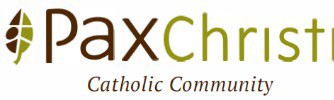 Meeting MinutesPax Christi Monthly Council MeetingCOMMUNITY COUNCILCouncil:Community CouncilMeeting Date:May 16, 2023Minutes Prepared By:Mary LannersAttendees:Mary BoernerBruce KoehnAttendees:Carol BishopFr. William MurtaughAttendees:Karen WilderLekha PaulyAttendees:Barb HokansonTom SchellerAttendees:Mary LannersDave PutrichAttendees:Sheila WardJeanne RoﬀeeAttendees:Phyllis OlsonKatie LeniusAttendees:Absent:Patricia Hughes BaumerGuest: